บันทึกข้อความ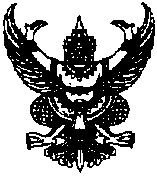 ส่วนราชการ       โรงเรียน.....................ที่            /๒๕๖๔				วันที่   ๑๖    เดือน    พฤษภาคม    พ.ศ. ๒๕๖๔เรื่อง    ขออนุมัติใช้แผนการจัดการเรียนรู้เรียน  ผู้อำนวยการโรงเรียน...............ตามที่ข้าพเจ้า ........................  ตำแหน่ง ครูผู้ช่วย   โรงเรียน.................. สังกัดสำนักงานเขตพื้นที่การศึกษาประถมศึกษา.................. ได้รับมอบหมายให้ปฏิบัติการสอนชั้นมัธยมศึกษาปีที่ ๒ รายวิชา เทคโนโลยี ๑ จำนวน ๑ หน่วยกิต  ในภาคเรียนที่ ๑ ปีการศึกษา ๒๕๖๔ นั้นข้าพเจ้าจึงได้วิเคราะห์ตัวชี้วัด/ผลการเรียนรู้  คำอธิบายรายวิชา  โครงสร้างรายวิชา  เพื่อจัดทำแผนการจัดการเรียนรู้รายหน่วยการเรียนรู้และรายคาบ ซึ่งสอดคล้องกับหลักสูตรสถานศึกษาโรงเรียน..................  ตามหลักสูตรแกนกลางการศึกษาขั้นพื้นฐาน พุทธศักราช ๒๕๕๑ แก้ไขเพิ่มเติม ๒๕๖๐ โดยจัดกิจกรรมการเรียนการสอนที่เน้นผู้เรียนเป็นสำคัญ เพื่อที่จะได้นำไปใช้ในการจัดการเรียนรู้ เพื่อพัฒนาคุณภาพผู้เรียนให้บรรลุเป้าหมายของหลักสูตรฯ ต่อไปจึงเรียนมาเพื่อโปรดพิจารณาอนุมัติ                                                                      ลงชื่อ..………………………….……………….                                                                                   (  นายธีระชัย  ใจใส  )                                                                                         ครูผู้ช่วย 							         ๑๖ พฤษภาคม ๒๕๖๔	อนุมัติ...................................................................	ไม่อนุมัติ...............................................................ลงชื่อ...............................................           (................................)     							  ผู้อำนวยการโรงเรียน................							         ๑๖ พฤษภาคม ๒๕๖๔